Группа АДП-12, предмет «Математика»04.09.2020 г.Сюткина Надежда Юрьевна Ответы отправлять на электронную почту: sytkinan@mail.ruЗадание: ознакомиться с лекцией, записать три любые десятичные дроби.Тема: Преобразование десятичных дробей.На самом деле десятичные дроби это те же самые обыкновенные дроби и смешанные числа. Особенность таких дробей заключается в том, что в знаменателе их дробной части содержатся числа 10, 100, 1000 или 10000.Десятичная дробь имеет цéлую часть и дробную. Например, в смешанном числе  целая часть это 6, а дробная часть это .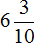 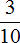 Бывает и так, что обыкновенные дроби в знаменателе которых числа 10, 100, 1000 даны без целой части. Например, дробь  дана без целой части. Чтобы записать такую дробь как десятичную, сначала записывают 0, затем ставят запятую и записывают числитель дробной части. Дробь  без знаменателя будет записана следующим образом: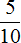 0,5Читается как «ноль целых, пять десятых».Когда мы записываем смешанные числа без знаменателя, мы тем самым перевóдим их в десятичные дроби. При переводе обыкновенных дробей в десятичные дроби нужно знать несколько моментов, о которых мы сейчас поговорим.После того как записана целая часть, обязательно нужно посчитать количество нулей в знаменателе дробной части, поскольку количество нулей дробной части и количество цифр после запятой в десятичной дроби должно быть одинаковым. Что это значит? Рассмотрим следующий пример: перевести смешанное число  в десятичную дробь.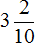 Сначала записываем целую часть и ставим запятую:3,И можно бы сразу записать числитель дробной части и десятичная дробь готова, но обязательно нужно посчитать сколько нулей содержится в знаменателе дробной части.Итак, посчитаем количество нулей в дробной части смешанного числа .  Видим, что в знаменателе дробной части один ноль. Значит в десятичной дроби после запятой будет одна цифра и это цифра будет числитель дробной части смешанного числа , то есть число 23,2Таким образом, смешанное число  при переводе в десятичную дробь обращается в 3,2. Эта десятичная дробь читается так:«Три целых, две десятых»«Десятых» потому что в дробной части смешанного числа  содержится число 10.